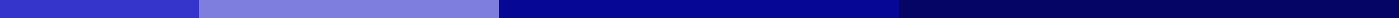 Cover Letter For Students Applying For an Internship[Your Name]
[Your Address]
[City, State, Zip]
[Email Address]
[Phone Number]
[Date][Employer's Name]
[Company Name]
[Company Address]
[City, State, Zip]Dear [Employer's Name],I am writing to express my interest in the [specific internship title] at [Company Name], as advertised [mention where you found the internship listing]. As a [your major] student at [Your University], I have developed [mention relevant skills or courses] that I believe will contribute to the innovative environment at [Company Name].During my coursework and participation in [mention any relevant academic projects or extracurricular activities], I have gained valuable skills in [mention relevant skills such as problem-solving, analytical skills, or specific technical skills]. For example, in my [mention a project, course, or experience], I [describe what you did and the outcome]. This experience taught me [mention skills learned or insights gained], which I am eager to apply in a practical setting.I am particularly drawn to this internship at [Company Name] due to [mention what attracts you to this company or what the company does that aligns with your interests or career goals]. I am eager to bring my background in [your field] and my enthusiasm for [relevant topic] to your team.Attached is my resume, which provides further details about my academic and professional background. I would appreciate the opportunity to discuss how my education and experiences will be beneficial to your team. I am looking forward to the possibility of contributing to [Company Name], and I am eager to provide further information during a personal interview. Thank you for considering my application. I look forward to your positive response.Sincerely,[Your Name]